Конкурсное задание: методическая разработка занятияМузыкальное занятие по развитию певческих навыков у детей 5- 6 летТема: «Путешествие в осенний лес»Составила и провела:Стуре Светлана Николаевна,музыкальный руководительМДОУ детского сада № 12«Ромашка»Ярославская область, г.Углич2023Доминантное* музыкальное занятие по развитию певческих навыков у детей 5-летТема: «Путешествие в осенний лес»Цель: развитие элементарных певческих навыков у детей 5-лет через музыкальные игры и упражнения.Задачи:- продолжать развивать певческие навыки у детей;- поддерживать детскую инициативу и самостоятельность в импровизации, содействовать творческому самовыражению;- способствовать освоению положительного опыта сотрудничества между детьми во время пения в подгруппе, в парах,      индивидуально;- развивать коммуникативно-речевые умения: поддержать общение, вести диалог; обогащать словарный запас детей.Место проведения: музыкальный зал (на главной стене баннер с изображением осеннего леса).Материалы и оборудование: осенние листья с деревьев: кленовый, рябиновый, осиновый, дубовый, березовый; ваза для осенних листьев.Предварительная работа:- наблюдения с детьми за природными явлениями;- слушание музыкальных произведений: «Осенняя песня» из цикла «Времена года» П. И. Чайковского, «Осень» из цикла «Времена года» А. Вивальди;- чтение детской художественной литературы на осеннюю тематику;- рассматривание репродукций картин И. И. Шишкина, И. И. Левитана с изображениями родной природы в осеннее время года.Ход занятияМотивационно-ориентировочный этапМузыкальный руководитель: - Ребята, приглашаю вас пройти в музыкальный зал (дети встают свободно около педагога).- Ребята, сегодня вы пришли в красивый по-осеннему украшенный музыкальный зал.- Давайте поздороваемся и поприветствуем друг друга, но сделаем это необычно, а музыкально: слово «Здравствуйте!» мы с вами пропоем. Музыкальное приветствие- Здравствуйте, ребята!-Здравствуйте!Музыкальный руководитель:- Ребята, расскажите мне, с каким настроением вы пришли в зал?- Да, действительно, осенью настроение у нас у всех бывает разное, а чтобы наше настроение стало более радостным и веселым приглашаю вас совершить музыкальную прогулку в осенний лес.2. Основной этап: практическая часть- Покружились, покружились и в лесу мы очутились.- Ребята, вот мы и в лесу, прислушайтесь …. Звучит аудиозапись «Звуки осеннего леса»- Ребята, какие звуки вы услышали в лесу? - А давайте мы с вами попробуем изобразить звуки леса.Артикуляционные упражнения «Изобразим звуки леса»- Дует ветерок, зашуршали листья. Поднимаем наши руки «веточки» вверх. Дует ветер, ветки гнутся, листья шуршат: ш-ш-ш-ш-ш-ш.- Ветер сорвал листья с деревьев. Поднимем листочки, сдуем их с ладошки: фу-у-у-у, фу-у-у-у (короткий активный выдох ртом).- Ребята, слышите, на дереве кукушка кукует. Повторяем за ней: «ку-ку-ку-ку-ку».- Утки собрались в стаю, чтобы полететь в тёплые края.  Суетятся, крякают: «кря-кря-кря-кря».- Ребята, слышите, под кустом кто-то шуршит! Это ёжик!Дыхательное упражнение «Ёжик»- Ёжик добрый, не колючий. Посмотри, вокруг получше.- Приготовьте ваши ладони, пальцы рук будут «иголками». Когда ёжик нюхает цветочек, он прячет иголки. Делаем глубокий вдох носом - кулачки сжимаем, выдыхаем ртом - кулачки разжимаем. Усложняем задачу: ёж смотрит по сторонам, не идёт ли лиса. Повторяем упражнение с поворотом головы вправо – влево, при этом делаем вдох и выдох.Упражнение на воспроизведение эмоций при помощи  мимики лица «Белочки»-  Ребята, посмотрите, с ветки на ветку прыгают озорные белки, они играют в «дразнилки».Музыкальный руководитель показывает эмоции: удивление, радость, обиду, грусть, дети повторяют. Белочки плачут, а теперь смеются «хихикают» (работа с резонатором).- А сейчас я предлагаю вам самостоятельно загадать настроение, которое вы изобразите выражением лица, остальные ребята угадывают и повторяют. - Ребята, поднялся ветер, закрапал дождь.С помощью губ дети с музыкальным руководителем имитируют звук капли дождя.Музыкальный руководитель разбрасывает осенние листья.-Ребята, ветер в лесу разбросал листья. Выберите себе по одному осеннему листочку, который вам больше нравится.- Посмотрите, одинаковые ли у вас листья? - Чем они отличаются? (по цвету, по форме, по размеру, с разных деревьев)- Действительно, все листья с разных деревьев.- Ваня, у тебя листок с какого дерева? (с дуба, значит он какой?  - дубовый; с клена- кленовый и т.д.) У музыкального руководителя в руках берёзовый и осиновый лист. - Ребята, как вы думаете, у меня в руках листья с каких деревьев? При затруднении детей, сравнить осиновый лист с берёзовым.- Ребята, предлагаю вам поиграть с осенними листьями.	Игра «С какого дерева листок» (направлена на запоминание детьми листьев деревьев)Правила игры:  - У кого в руке дубовый лист - покружитесь, - У кого рябиновый лист - похлопайте в ладоши, - У кого березовый лист - сделайте пружинку, - Осиновый лист - помашите, - Кленовый лист - топните ножкой.- Ребята, приглашаю вас пройти на наши стульчики - «пенечки». - Ребята, у нас с вами есть красивые осенние листья и про них можно спеть вот такую песенку -распевку, послушайте. Разучивание с детьми песенки - распевки «Листопад»,  слова и  музыка Е. Бедуха(приложение 1)Музыкальный руководитель исполняет песенку - распевкуЛистопад, листопад, листья кружатся, летят.Листик берёзы, листик берёзы.Листик осины, листик осины.Листик рябины, листик рябины.Дуб и клён, дуб и клён.- Ребята, сейчас, когда услышите название своего листочка, поднимите его вверх.- А теперь, ребята, мы с вами будем не только слушать, и поднимать наши листья вверх, но и петь вместе со мной. - А теперь, ребята, попробуйте спеть самостоятельно.-  Соберем наши осенние листья в красивый букет и поставим в вазу.- Ребята, в осеннем лесу, когда деревья начинают сбрасывать листву и лес постепенно начинает пустеть, можно услышать эхо.- Кто- то из вас знаете, что такое эхо? - Эхо – это повторяющийся звук в лесу, когда сказанное слово слышится ещё раз, как будто кто-то повторяет его.Музыкальная игра «Эхо», слова и музыка М. Андреевой(приложение 2)- Ребята, я начну петь, а вы будете повторять за мной, как эхо.Эхо … (эхо), отзовись … (отзовись),Чисто петь ...(чисто петь) научись…(научись),Слушай… (слушай), не зевай … (не зевай),Всё за мной… (всё за мной) повторяй … (повторяй).- У нас с вами получилось звонкое эхо. Игра проводится еще раз индивидуально (по желанию детей) и затем в парах.Импровизация «Осенние листья»  «Золотой листопад», слова и музыка Т. Морозовой(приложение 3)- Ребята, а сейчас мы с вами превратимся в «осенние листья» и красиво подвигаемся под музыку. Листья могут кружиться по одному, в парах, красиво опускаться на землю.- Ребята, вы прекрасно танцевали и смогли в танце передать характер музыки, у вас получился красивый листопад под осенний вальс.- Нам пора возвращаться в детский сад.- Покружились, покружились, снова в зале очутились.3. Рефлексивно - оценочный этап- Ребята, какое у вас настроение после прогулки по осеннему лесу?- Расскажите, что вам больше всего понравилось или запомнилось на прогулке?- Что узнали нового?- Я рада, что у вас хорошее настроение, несмотря на осеннюю погоду.- Ребята, сегодня в нашем лесу мы с вами поиграли с осенними листьями, вспомнили их названия, собрали красивый букет, узнали, что такое «эхо» и выучили песенку «Листопад».- Ребята, сегодня у меня для вас есть необычный подарок – это игрушки «лягушки», которые помогут вам развивать дыхание и улучшат ваш голос!Доминантное занятие* - это занятие, в структуре которого доминирует (преобладает) какой-либо из видов музыкальной деятельности для развития какой-либо музыкальной способности.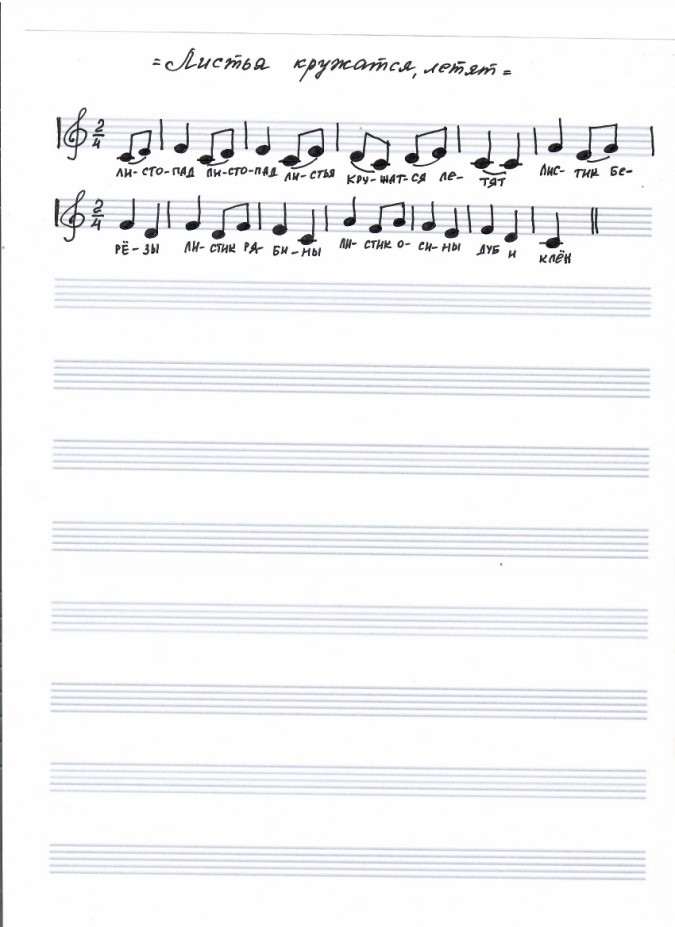 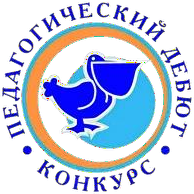 Всероссийский конкурс «Педагогический дебют-2024»Номинация «Молодые воспитатели дошкольных образовательных организаций»